         УТВЕРЖДАЮ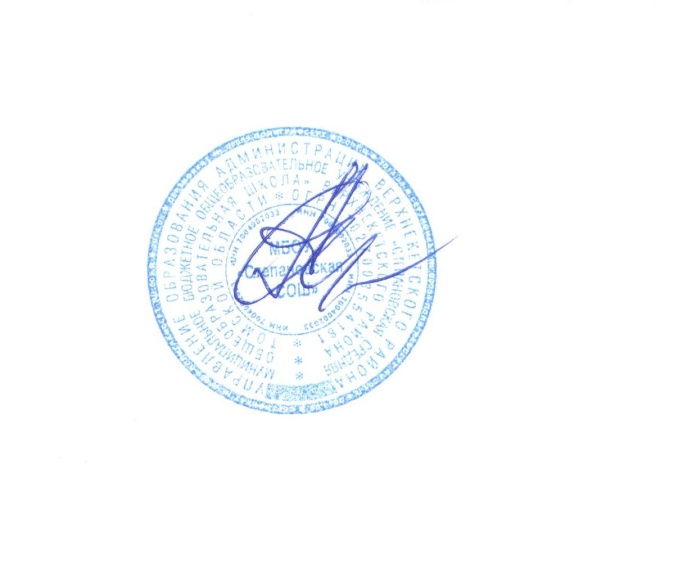          директор МБОУ «Степановская СОШ»           ___________ А.А. Андреев        Приказ от  29.08 2017 г.  № 107РАСПИСАНИЕ УРОКОВ НА  1  полугодие 2017-2018 учебного годаМБОУ «Степановская средняя общеобразовательная школа» (начальная школа)Д.НЕД.УРОКИ1АК1БК2АК2БК3К4КПОНЕДЕЛЬНИК1Русский1Русский3Русский5Русский4Математика15Чтение2ПОНЕДЕЛЬНИК2Математика1Математика3Чтение5Физкультура(К)Русский15Русский2ПОНЕДЕЛЬНИК3Физкультура(К)Технология6Математика5Математика4ФизкультураМатематика2ПОНЕДЕЛЬНИК4Технология6Физкультура(К)3Музыка5Чтение 4Чтение15ФизкультураПОНЕДЕЛЬНИК5Музыка 15Технология6ВТОРНИК1Чтение1Русский 3Русский5Русский 4Английск(1гр)15Математик.2ВТОРНИК2Русский1Чтение3ФизкультураАнглийский4Русский15Русский2ВТОРНИК3Математика1Математика3Математика5Математика4ФизкультураОРКС/ Англ(1гр)25ВТОРНИК4Окруж. мир1Окруж. мир1Английский5Окруж. мир4Математика15ИЗО2ВТОРНИК53Окруж. мир5Музыка 4Чтение15ОРКС/ Англ(1гр)23ВТОРНИК6Английск (2гр)15Окруж. мир2СРЕДА1Чтение1Чтение3Русский5Русский4Технология6Физкультура2СРЕДА2Русский1Физкультура(К)6Технология6Математика4Русский15Русский2СРЕДА3Физкультура(К)Музыка 1Математика5Технология6Окруж. мир15Математика2СРЕДА4Математика1Математика3ИЗО5Чтение4Чтение1Чтение2СРЕДА5МузыкаРусскийЧтение5ИЗО462ЧЕТВЕРГ1Чтение1Чтение3Русский 5Русский4Английск(2г)15Математика2ЧЕТВЕРГ2Русский1ИЗО3Чтение 5ФизкультураЧтение15Окруж. мир2ЧЕТВЕРГ3Математика1Русский3ФизкультураОкруж. мир4Математика15Русский2ЧЕТВЕРГ4ИЗО1Математика3Английский5Чтение4Русский15ФизкультураЧЕТВЕРГ51Окруж. мир5Английский4Физкультура152ЧЕТВЕРГ6Английск(1гр)ПЯТНИЦА1Чтение1Чтение3Русский5Физкультура(К)Русский15Английск(1гр)2ПЯТНИЦА2Русский1Русский3Математика5Математика4ИЗО15Русский2ПЯТНИЦА3Окруж. мир1Физкультура(К)ФизкультураРусский4Математика15Музыка 2ПЯТНИЦА4Физкультура(К)Окруж. мир3Чтение5Чтение4Окруж. мирЧтение2ПЯТНИЦА515Английск (2г)2